Avant-proposLe rôle du Secteur des radiocommunications est d’assurer l’utilisation rationnelle, équitable, efficace et économique du spectre radioélectrique par tous les services de radiocommunication, y compris les services par satellite, et de procéder à des études pour toutes les gammes de fréquences, à partir desquelles les Recommandations seront élaborées et adoptées.Les fonctions réglementaires et politiques du Secteur des radiocommunications sont remplies par les Conférences mondiales et régionales des radiocommunications et par les Assemblées des radiocommunications assistées par les Commissions d’études.Politique en matière de droits de propriété intellectuelle (IPR)La politique de l'UIT-R en matière de droits de propriété intellectuelle est décrite dans la «Politique commune de l'UIT-T, l'UIT-R, l'ISO et la CEI en matière de brevets», dont il est question dans l'Annexe 1 de la Résolution UIT-R 1. Les formulaires que les titulaires de brevets doivent utiliser pour soumettre les déclarations de brevet et d'octroi de licence sont accessibles à l'adresse http://www.itu.int/ITU-R/go/patents/fr, où l'on trouvera également les Lignes directrices pour la mise en oeuvre de la politique commune en matière de brevets de l'UIT-T, l'UIT-R, l'ISO et la CEI et la base de données en matière de brevets de l'UIT-R.Publication électroniqueGenève, 2012 UIT 2012Tous droits réservés. Aucune partie de cette publication ne peut être reproduite, par quelque procédé que ce soit, sans l’accord écrit préalable de l’UIT.RECOMMANDATION  UIT-R  P.533-11Méthode de prévision de la qualité de fonctionnement des circuits 
en ondes décamétriques*, **(1978-1982-1990-1992-1994-1995-1999-2001-2005-2007-2009-2012)Domaine d'applicationLa présente Recommandation contient des méthodes de prévision des fréquences disponibles, des niveaux des signaux et de la fiabilité des systèmes de modulation analogique et numérique en ondes décamétriques, compte tenu non seulement du rapport signal/bruit mais aussi des étalements temporel et fréquentiel attendus pour le canal.L'Assemblée des radiocommunications de l'UIT,considéranta)	que les tests utilisant la banque de données D1 de l'UIT-R montrent que la précision de la méthode décrite en Annexe 1 est comparable à celle des autres méthodes plus complexes;b)	que des renseignements sur les caractéristiques de fonctionnement des antennes d'émission et de réception sont nécessaires à l'application pratique de cette méthode,recommande1	que l'on utilise les renseignements contenus dans l'Annexe 1 pour les prévisions de la propagation de l'onde ionosphérique aux fréquences comprises entre 2 et 30 MHz;2	que les administrations et l'UIT-R s'efforcent de perfectionner les méthodes de prévision pour améliorer les installations d'exploitation et obtenir une meilleure précision.Annexe 1SOMMAIRE1	IntroductionPartie 1 – Disponibilité des fréquences2	Emplacement des points directeurs3	Fréquences maximales utilisables de référence et d'exploitation3.1	Fréquences maximales utilisables de référence3.2	Fréquence critique de la couche E (foE)3.3	MUF de référence pour la couche E3.4	Caractéristiques de la couche F23.5	MUF de référence pour la couche F23.5.1	Mode d'ordre le plus bas3.5.1.1	Trajets de longueur inférieure à dmax (km)3.5.1.2	Trajets de longueur supérieure à dmax (km)3.5.2	Modes d'ordre supérieur (trajets jusqu'à 9 000 km)3.5.2.1	Trajets de longueur inférieure à dmax (km)3.5.2.2	Trajets de longueur supérieure à dmax (km)3.6	Probabilité que la propagation ionosphérique soit assurée au cours d'un mois 3.7	MUF d'exploitation de la liaison4	Fréquence maximale d'occultation par la couche E ( fs)Partie 2 – Champ médian de l'onde ionosphérique 5	Champ médian de l'onde ionosphérique5.1	Angle d'élévation5.2	Trajets de longueur inférieure à 7 000 km5.2.1	Modes considérés5.2.2	Détermination du champ5.3	Trajets de longueur supérieure à 9 000 km5.4	Trajets de longueur comprise entre 7 000 et 9 000 km6	Puissance médiane disponible dans le récepteurPartie 3 – Prévision de la qualité de fonctionnement des systèmes7	Valeur médiane mensuelle du rapport signal/bruit (S/N)8	Champ de l'onde ionosphérique, puissance de signal disponible dans le récepteur et rapport S/N pour d'autres pourcentages de temps9	Fréquence minimale utilisable (LUF)10	Fiabilité de référence de circuit (BCR)10.1	Fiabilité des systèmes de modulation analogique10.2	Fiabilité des systèmes de modulation numérique, compte tenu de l'étalement temporel et fréquentiel du signal reçu10.2.1	Paramètres de système10.2.2	Temps de propagation10.2.3	Procédure de prévision de la fiabilité10.3	Diffusion équatorialeAppendice 1 à l'Annexe 1 – Modèle de diffusion équatoriale des signaux à ondes décamétriques1	IntroductionCette procédure de prévision consiste à appliquer l'analyse du trajet des rayons pour les trajets de longueur inférieure à 7 000 km, des formules pour des modes composites obtenues empiriquement par comparaison avec des données de mesure pour les trajets de longueur supérieure à 9 000 km, et une interpolation entre ces deux techniques pour les trajets de longueur comprise entre 7 000 et 9 000 km.On détermine la valeur médiane mensuelle de la MUF de référence, le champ de l'onde ionosphérique incidente et la puissance disponible dans le récepteur avec une antenne de réception de gain donné, sans perte. La méthode inclut une estimation des paramètres de la fonction de transfert de canal à utiliser pour la prévision de la qualité de fonctionnement des systèmes numériques. Des méthodes d'évaluation de la fiabilité des circuits sont proposées. Les intensités du signal sont normalisées conformément à une banque de données de mesures de l'UIT-R. La méthode nécessite la détermination d'un certain nombre de caractéristiques ionosphériques et de paramètres de propagation en des «points directeurs» spécifiés.Dans les régions équatoriales, des distorsions des résultats prévus sont possibles le soir (heure locale) en raison des instabilités structurelles ionosphériques régionales qui ne sont pas entièrement prises en compte dans cette méthode.Partie 1Disponibilité des fréquences2	Emplacement des points directeursOn part de l'hypothèse d'une propagation le long du trajet du grand cercle entre l'emplacement de l'émetteur et l'emplacement du récepteur selon les modes E (pour des distances inférieures à 4 000 km) et les modes F2 (pour toutes les distances). Les points directeurs sont choisis selon les indications du Tableau 1, en fonction de la longueur du trajet et de la couche réfléchissante.3	Fréquences maximales utilisables de référence et d'exploitationL'estimation de la MUF d'exploitation (fréquence la plus élevée qui permet d'assurer un service de radiocommunication de qualité acceptable) se fait en deux étapes: premièrement, l'estimation de la MUF de référence à partir de caractéristiques ionosphériques; deuxièmement, détermination d'un facteur de correction pour tenir compte des mécanismes de propagation aux fréquences supérieures à la MUF de référence.3.1	Fréquences maximales utilisables de référence On évalue les MUF de référence des différents modes de propagation en fonction des fréquences critiques des couches ionosphériques correspondantes, et d'un facteur lié à la longueur des bonds. Lorsque l'on considère à la fois les modes E et les modes F2, la MUF de référence pour le trajet sera la plus élevée des MUF de référence des modes E et F2 d'ordre le plus bas.3.2	Fréquence critique de la couche E (foE)La valeur médiane mensuelle de foE est déterminée comme indiqué dans la Recommandation UIT-R P.1239.TABLEAU 1Emplacements des points directeurs pour la détermination de la MUF de référence,
l'occultation par la couche E, les hauteurs de réflexion spéculaire du trajet
du rayon et l'absorption ionosphérique3.3	MUF de référence pour la couche ELa valeur de foE est déterminée aux points directeurs donnés par le Tableau 1a) et, pour les trajets de longueur comprise entre 2 000 et 4 000 km, on choisit la plus petite des valeurs obtenues. La MUF de référence pour un mode E à n bonds pour un trajet de longueur D est donnée par:			(1)où i110 est l'angle d'incidence à une hauteur de réflexion spéculaire de 110 km au point milieu du bond, pour un bond de longueur d = D/n.La MUF de référence pour la couche E, pour le trajet, est la valeur de E(D)MUF pour le mode E d'ordre le plus bas. 3.4	Caractéristiques de la couche F2Les représentations numériques des valeurs médianes mensuelles des caractéristiques ionosphériques foF2 et M(3000)F2, pour des valeurs de l'indice solaire R12  0 et 100 et pour chaque mois proviennent de la Recommandation UIT-R P.1239, dans laquelle le champ magnétique est évalué à une altitude de 300 km. On utilise ces représentations pour déterminer ces valeurs pour les temps voulus et pour les emplacements des points directeurs donnés dans le Tableau 1a). On applique une extrapolation ou une interpolation linéaire pour les valeurs d'indice comprises entre R12 = 0 et R12 = 160 (voir la Recommandation UIT-R P.371). Dans le cas de foF2 seulement et pour une activité solaire plus forte, R12 est considéré comme égal à 160.3.5	MUF de référence pour la couche F23.5.1	Mode d'ordre le plus bas3.5.1.1	Trajets de longueur inférieure à dmax (km)L'ordre n0 du mode d'ordre le plus bas est déterminé par des considérations géométriques utilisant la hauteur de réflexion spéculaire hr obtenue, pour le point directeur au milieu du trajet par la formule:		176 km ou 500 km, la valeur la plus petite étant retenue	(2)Pour ce mode, la MUF de référence de la couche F2, qui est aussi la MUF de référence de la couche F2 pour la liaison, est calculée par la formule:			(3)où:	fH :	valeur de la gyrofréquence, pour une altitude de 300 km, déterminée en chacun des points directeurs appropriés donnés dans le Tableau 1a)	Cd = 0,74 – 0,591 Z – 0,424 Z2 – 0,090 Z3 + 0,088 Z4 + 0,181 Z5 + 0,096 Z6	(4)		avec Z = 1 – 2d / dmax	dmax = 	4 780 + (12 610 + 2 140 / x2 – 49 720 / x4 + 688 900 / x6)  (1 / B – 0,303)	(5)		(6)où:	d =	D/n0 et dmax sont exprimés en kilomètres	C3000 :	valeur de Cd pour D = 3 000 km	x =	foF2/foE, ou 2, la valeur la plus grande étant retenue		foE est calculé comme au § 3.2.3.5.1.2	Trajets de longueur supérieure à dmax (km)Pour la MUF de référence du mode d'ordre le plus bas n0 F2(D)MUF, pour un trajet de longueur D, on prend la plus basse des valeurs de F2(dmax)MUF déterminées à l'aide de l'équation (3) pour les deux points directeurs donnés par le Tableau 1a). C'est également la MUF de référence pour la liaison.3.5.2	Modes d'ordre supérieur (trajets jusqu'à 9 000 km)3.5.2.1	Trajets de longueur inférieure à dmax (km)La MUF de référence de la couche F2 pour un mode à n bonds est calculée en utilisant les équations (3) à (6) au point directeur au milieu du trajet donné par le Tableau 1a) pour un bond de longueur d = D/n.3.5.2.2	Trajets de longueur supérieure à dmax (km)La MUF de référence de la couche F2 pour un mode à n bonds se calcule en fonction de F2(dmax)MUF et d'un coefficient de distance qui dépend des longueurs respectives des bonds du mode considéré et du mode d'ordre le plus bas possible.			(7)où Mn/Mn0 est obtenu en utilisant l'équation (3) comme suit:			(8)On choisit la plus basse des valeurs calculées aux deux points directeurs du Tableau 1a).3.6	Probabilité que la propagation ionosphérique soit assurée au cours d'un moisDans certains cas, il peut suffire de prévoir la probabilité que l'ionisation soit suffisante pour assurer la propagation sur le trajet, sans tenir compte des caractéristiques de système et d'antenne ni de la qualité de fonctionnement requise. En pareils cas, la probabilité que la MUF dépasse la fréquence de travail est nécessaire. Les § 3.3 et 3.5 donnent les valeurs médianes de la MUF(50) pour les modes de propagation E et F2. Pour les modes F2, le rapport entre le décile inférieur, δl, de la MUF dépassée pendant 90% des jours d'un mois, MUF(90), et la MUF(50) est donné dans le Tableau 2 de la Recommandation UIT-R P.1239, en fonction de l'heure locale, de la latitude, de la saison et du nombre de taches solaires. Lorsque la fréquence de travail, f, est inférieure à la MUF(50), la probabilité que la propagation ionosphérique soit assurée est donnée par: 		   ou = 100, la valeur la plus petite étant retenue	(9)Le rapport entre le décile supérieur, δu, de la MUF dépassée pendant 10% des jours du mois, MUF(10) et la MUF(50), est donné dans le Tableau 3 de la Recommandation UIT-R P.1239, en fonction de l'heure locale, de la latitude, de la saison et du nombre de taches solaires. Lorsque la fréquence de travail, f, est supérieure à la MUF(50), la probabilité que la propagation ionosphérique soit assurée est donnée par: 		   ou = 0, la valeur la plus grande étant retenue	(10)Pour les modes E, les facteurs appropriés pour la gamme interdécile sont respectivement de 1,05 et 0,95.On peut obtenir la distribution de la MUF d'exploitation à une heure donnée au cours d'un mois à partir de la distribution donnée au § 3.6.Il est à noter que les MUF d'exploitation dépassées pendant 90% et 10% des jours d'un mois sont respectivement définies comme la fréquence de travail optimale et la fréquence la plus probable.3.7	MUF d'exploitation de la liaisonLa MUF d'exploitation de la liaison est la plus grande de la MUF d'exploitation pour les modes F2 et de la MUF d'exploitation pour les modes E. La relation entre les MUF d'exploitation et de référence dépendra notamment des caractéristiques de système et d'antenne et de la longueur du trajet, et devrait être déterminée à partir de données d'expérience relatives à la qualité de fonctionnement des circuits. Lorsque ces données d'expérience ne sont pas disponibles, pour les modes F2, la MUF d'exploitation est égale au produit de la MUF de référence par Rop, Rop étant donné dans le Tableau 1 de la Recommandation UIT-R P.1240; pour les modes E, la MUF d'exploitation est égale à la MUF de référence.On peut faire une estimation de la MUF d'exploitation dépassée pendant 10% et 90% des jours en multipliant la valeur médiane de la MUF d'exploitation par les facteurs appropriés indiqués dans les Tableaux 2 et 3 de la Recommandation UIT-R P.1239 dans le cas des modes F et par 1,05 et 0,95 respectivement dans le cas des modes E.4	Fréquence maximale d'occultation par la couche E (fs)L'occultation par la couche E des modes F2 est considérée pour des trajets jusqu'à 9 000 km (voir le Tableau 1b). La valeur de foE au point milieu du trajet (pour des trajets d'une longueur maximale de 2 000 km) ou la plus élevée des valeurs de foE aux deux points directeurs situés à 1 000 km de chaque extrémité du trajet (pour des trajets d'une longueur supérieure à 2 000 km) est utilisée pour le calcul de la fréquence maximale d'occultation par la couche E.		fs  =  1,05 foE sec i	(11)avec:			(12)où:	i:	angle d'incidence à l'altitude hr = 110 km	R0 :	rayon de la Terre, 6 371 km	ΔF :	angle d'élévation pour le mode F2 (déterminé à partir de l'équation (13)).Partie 2

Champ médian de l'onde ionosphérique5	Champ médian de l'onde ionosphériqueLe champ prévu est la médiane mensuelle sur tous les jours du mois. La procédure de prévision comporte trois parties, suivant la longueur du trajet.5.1	Angle d'élévationL'angle d'élévation, qui s'applique pour toutes les fréquences, y compris celles supérieures à la MUF de référence, est donné par:			(13)où:	d  :	longueur du bond pour un mode à n bonds, donnée par d = D/n	hr :	hauteur de réflexion spéculaire équivalente		pour les modes E: hr = 110 km		pour les modes F2, hr est fonction du temps, de l'emplacement et de la longueur du bond.La hauteur de réflexion spéculaire hr pour les modes F2 est calculée avec les expressions suivantes:		x = foF2/foE	et	avec:et	y = x ou 1,8, la valeur la plus grande étant seule retenue.a)	Pour x > 3,33 et xr = f / foF2 ≥ 1, où f est la fréquence de l'onde:		hr  =  h ou 800 km, la valeur la plus faible étant seule retenue	(14)où:	h	=	A1  +  B1 2,4–a	pour B1 et  a  ≥  0		=	A1  +  B1		sinon	avec	A1 =	140  +  (H  –  47) E1			B1 =	150  +  (H  –  17) F1  –  A1			E1 =	–0,09707   +  0,6870    –  0,7506 xr  +  0,6			F1	est tel que:			F1 =	–1,862   +  12,95   –  32,03   +  33,50 xr  –  10,91	pour  xr  ≤  1,71			F1 =	1,21  +  0,2 xr							pour  xr  >  1,71	et		a varie avec la distance d et la distance de saut ds de la façon suivante:			a =	(d  –  ds) / (H  +  140)			où:	ds =  160  +  (H  +  43) G			G =  –2,102   +  19,50   –  63,15   +  90,47 xr  –  44,73	pour  xr  ≤  3,7			G  =  19,25	pour  xr  >  3,7b)	Pour x > 3,33 et xr < 1:		hr  =  h ou 800 km, la valeur la plus faible étant seule retenue	(15)où:	h	=	A2  +  B2 b	pour B2  ≥  0		=	A2  +  B2	sinon	avec	A2 =	151  +  (H  –  47) E2			B2 =	141  +  (H  –  24) F2  –  A2			E2 =	0,1906 Z2  +  0,00583 Z  +  0,1936			F2 =	0,645 Z2  +  0,883 Z  +  0,162	où		Z =	xr ou 0,1, la valeur la plus grande étant seule retenue et b varie avec la distance normalisée df, Z et H de la façon suivante:		b = –7,535  + 15,75  – 8,834  – 0,378 df + 1	où:		c)	Pour x ≤ 3,33:		hr  = 115  + H J  +  U d  ou 800 km, la valeur la plus faible étant seule retenue	(16)	avec	J = –0,7126 y3  +  5,863 y2  –  16,13 y  +  16,07	et		U = 8  ×  10–5  (H  –  80)  (1  +  11 y–2,2)  +  1,2  ×  10–3 H y–3,6Dans le cas de trajets inférieurs à dmax (km), hr est évalué au point milieu du trajet. Pour les trajets plus longs, hr est déterminé à tous les points directeurs donnés au Tableau 1c) et on en prend la valeur moyenne.5.2	Trajets de longueur inférieure à 7 000 km5.2.1	Modes considérésOn choisit jusqu'à trois modes E (pour les trajets de longueur inférieure à 4 000 km) et jusqu'à six modes F2, chacun respectant les différents critères suivants:–	hauteurs de réflexion spéculaire:–	pour les modes E, à partir d'une hauteur hr  110 km;–	pour les modes F2, à partir d'une hauteur hr déterminée par la formule (2), avec M(3000)F2 évalué au point milieu du trajet (trajets de longueur inférieure à dmax (km)) ou au point directeur, donné dans le Tableau 1c), pour lequel foF2 a la valeur la plus basse (trajets de longueur comprise entre dmax et 9 000 km);–	modes E – le mode d'ordre le plus bas avec une longueur de bond inférieure à 2 000 km et les deux modes d'ordre immédiatement supérieur;–	modes F2 – le mode d'ordre le plus bas avec une longueur de bond inférieure à dmax (km) et les cinq modes d'ordre immédiatement supérieur pour lesquels la fréquence d'occultation maximale par la couche E, évaluée comme indiqué au § 4, est inférieure à la fréquence d'exploitation.5.2.2	Détermination du champPour chaque mode w déterminé au § 5.2.1, le champ médian est donné par:		Ew  =  136,6  +  Pt  +  Gt  +  20 log f  –  Lb                dB(1 μV/m)	(17)où:	f :	fréquence d'émission (MHz)	Pt :	puissance de l'émetteur (dB(1 kW))	Gt :	gain de l'antenne d'émission aux angles d'azimut et d'élévation (Δ) requis par rapport à une antenne isotrope (dB)	Lb : 	affaiblissement de transmission de référence sur le trajet du rayon pour le mode considéré, donné par:		Lb  =  32,45  +  20 log f  +  20 log p΄  +  Li  +  Lm  +  Lg  +  Lh  +  Lz	(18)	avec:	p΄ :	distance oblique virtuelle (km)			(19)	Li :	affaiblissement par absorption (dB), pour un mode à n-bonds, donné par:			(20)	avec:		F (χ )  =  cos p (0,881 χ ) ou 0,02, en prenant la valeur la plus grande	(21)	où:		fv  =  f cos i	(22)	et	i:	angle d'incidence à 110 km	k:	nombre de points directeurs (du Tableau 1d))	fL:	moyenne des valeurs de la gyrofréquence des électrons pour la composante du champ magnétique terrestre le long de la direction de propagation, à une altitude de 100 km, déterminées aux points directeurs donnés au Tableau 1d)	χj:	distance zénithale du Soleil au j-ième point directeur ou 102º en prenant la valeur la plus faible. L'équation de temps, pour le milieu du mois considéré, est incorporée dans le calcul de ce paramètre	χjmidi:	valeur de χj à midi local	ATmidi:	facteur d'absorption à midi local, pour R12 = 0, fourni par la Fig. 1 en fonction de la latitude géographique et du mois	p:	exposant d'absorption diurne, fourni par la Fig. 3 en fonction du mois et de l'inclinaison magnétique modifiée (voir la Recommandation UIT-R P.1239, Annexe 1).Pour les fréquences supérieures à la MUF de référence, l'absorption continue de varier avec la fréquence; elle est calculée en considérant des trajets de rayons similaires à ceux de la MUF de référence.	Lm :	affaiblissement «au-dessus de la MUF‌».		Pour une fréquence f égale ou inférieure à la MUF de référence ( fb) du mode considéré:		Lm  =  0	(23)		Pour les modes E et f > fb :			(24)		ou 81 dB, en prenant la valeur la plus faible.		Pour les modes F2 et pour f > fb :			(25)		ou 62 dB, en prenant la valeur la plus faible.	Lg :	somme des affaiblissements par réflexion sur le sol aux points de réflexion intermédiaires:		Pour un mode à n bonds:		Lg = 2(n – 1)            dB	(26)	Lh :	facteur qui permet de tenir compte des affaiblissements auroraux et autres, indiqués dans le Tableau 2. Il est évalué en fonction de la latitude géomagnétique Gn (nord ou sud de l'équateur) et de l'heure locale t pour un doublet centré sur la Terre, les pôles étant 78,5º N et 68,2º O. On prend les valeurs moyennes pour les points directeurs du Tableau 1d).		Dans l'hémisphère Nord, l'hiver correspond aux mois de décembre, janvier et février, l'équinoxe aux mois de mars, avril et mai et de septembre, octobre, novembre, et l'été aux mois de juin, juillet, août. Dans l'hémisphère Sud, les mois pour l'hiver et l'été sont intervertis.		Pour Gn < 42,5º, Lh = 0 dB	Lz :	terme contenant les effets de la propagation ionosphérique qui ne sont pas inclus dans cette méthode. La valeur actuelle recommandée est 9,9 dB (voir le § 5.2).	NOTE 1 – On notera que la valeur de Lz dépend des éléments de la méthode de prévision; en conséquence, toute modification de ces éléments doit entraîner une modification de la valeur de Lz.Si on ne tient pas compte des modes occultés par la couche E, on prend comme valeur médiane équivalente résultante globale du champ de l'onde ionosphérique, Es, la valeur quadratique de la somme des champs pour les N modes, N comprenant les modes F2 et E pour lesquels des prévisions ont été faites, c'est-à-dire:		           dB(1 μV/m)	(27)Pour la prévision de la qualité de fonctionnement des systèmes de modulation numérique, on tient compte de la valeur médiane équivalente du champ de l'onde ionosphérique pour chaque mode (voir le § 10.2).FIGURE 1Facteur d'absorption, ATmidiFIGURE 2Facteur d'absorption due à la pénétration dans la couche, φn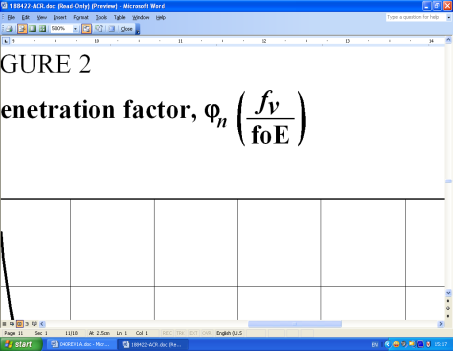 figure 3Exposant d'absorption diurne, pTABLEAU 2Valeurs de Lh indiquant les affaiblissements auroraux et autres (dB)TABLEAU 2 (fin)5.3	Trajets de longueur supérieure à 9 000 kmDans cette méthode, on effectue les prévisions en divisant le trajet en un nombre minimal, n, de bonds d'égale longueur, dont aucun ne dépasse 4 000 km.Le champ médian résultant El est donné par la formule:		–36,4 + Pt + Gtl + Gap – Ly            dB(1 μV/m)	(28)dans laquelle E0 est le champ en espace libre pour une p.i.r.e. de 3 MW. Dans ce cas:		E0 = 139,6 – 20 log p′           dB(1 μV/m)	(29)	où p′ est calculé à l'aide des équations (19) et (13), pour hr = 300 km	Gtl :	valeur la plus élevée du gain de l'antenne d'émission à l'azimut requis, pour un angle d'élévation compris entre 0º et 8º (dB)	Gap :	accroissement du champ dû à la focalisation aux longues distances, donné par la formule:			(30)	Comme Gap, selon la formule ci-dessus, tend vers l'infini lorsque D est multiple de π R0, il est limité à la valeur de 15 dB	Ly :	terme analogue à Lz. La valeur actuelle recommandée est –3,7 dB.		NOTE – On notera que la valeur de Ly dépend des éléments de la méthode de prévision; en conséquence, toute modification de ces éléments doit entraîner une modification de la valeur de Ly.	fH :	moyenne des valeurs de la gyrofréquence des électrons déterminées aux points directeurs donnés au Tableau 1a)	fM :	fréquence de référence supérieure. Elle est déterminée séparément pour les deux points directeurs indiqués dans le Tableau 1a) et on prend la valeur la plus faible:		fM = K · fg            MHz	(31)			(32)	fg:	F2(4000)MUF = 1,1 F2(3000) MUF	fg,midi:	valeur de fg à une heure correspondant au midi local	fg,min:	valeur la plus faible de fg sur une durée de 24 h.Les valeurs de W, X et Y sont données dans le Tableau 3. L'azimut du trajet de grand cercle est déterminé au point milieu du trajet total et cet angle est utilisé pour l'interpolation linéaire des angles entre les valeurs est-ouest et nord-sud.TABLEAU 3Valeurs de W, X et Y utilisées pour déterminer
le facteur de correction KfL :	fréquence de référence inférieure:			(33)	où R12 ne sature pas pour les valeurs élevées.	Dans la formule, la valeur de χ est calculée pour chaque traversée du trajet du rayon à l'altitude 90 km. Lorsque χ > 90º, cos0,5 χ est pris égal à zéro.	i90:	angle d'incidence à l'altitude de 90 km	I:	donné dans le Tableau 4.TABLEAU 4Valeurs de I utilisées dans l'expression de fL	Aw:	facteur d'anomalie d'hiver déterminé au point milieu du trajet; il est égal à 1 pour des latitudes géographiques de 0º à 30º et de 90º et atteint les valeurs maximales données au Tableau 5 à 60º. Les valeurs aux latitudes intermédiaires s'obtiennent par interpolation linéaire.TABLEAU 5Valeurs du facteur d'anomalie d'hiver Aw, à la latitude géographique
de 60º utilisée dans l'expression de fLLes valeurs de fL sont calculées jusqu'à l'instant tr où fL ≤ 2 fLNoù:			(34)Pendant les trois heures suivantes, fL est calculé à partir de la formule:		fL = 2 fLN e–0,23t	(35)où t est le nombre d'heures après l'instant tr. Pour les heures suivantes, fL = fLN jusqu'au moment où l'équation (33) donne une valeur plus élevée.5.4	Trajets de longueur comprise entre 7 000 et 9 000 kmDans cet intervalle de distances, le champ médian de l'onde ionosphérique, Eti, est déterminé par interpolation entre les valeurs Es et El. Es est le champ quadratique moyen donné par la formule (27) et El correspond à un mode composite et est donné par la formule (28).		Ei = 100 log10 Xi            dB(1 μV/m)	(36)avecoù:		Xs  =  100,01Eset		Xl  =  100,01ElLa MUF de référence pour la liaison est égale à la plus faible des valeurs de F2(dmax)MUF données par la formule (3) pour les deux points directeurs indiqués au Tableau 1a).6	Puissance médiane disponible dans le récepteurPour les distances inférieures à 7 000 km, lorsque le champ est calculé par la méthode du § 5.2, et pour un mode w donné dont le champ de l'onde ionosphérique est Ew (dB(1 μ/m)) à la fréquence f (MHz), la puissance correspondante du signal disponible Prw (dBW) provenant d'une antenne de réception sans perte dont le gain est Grw (dB par rapport à une antenne isotrope) dans la direction de l'incidence du signal a pour expression:		Prw = Ew + Grw – 20 log10 f – 107,2            dBW	(37)La puissance médiane disponible qui en résulte, Pr (dBW), est donnée par la somme des puissances provenant des différents modes, la contribution de chaque mode dépendant du gain de l'antenne de réception dans la direction d'incidence de ce mode. Pour les N modes contribuant à la somme:			(38)Pour des distances supérieures à 9 000 km, lorsque le champ est calculé par la méthode du § 5.3, le champ El correspond à celui de la résultante des modes composites. Dans ce cas, Pr est déterminé en utilisant l'équation (37), dans laquelle Grw est la plus grande valeur du gain de l'antenne de réception pour l'azimut requis pour un angle d'élévation compris entre 0º et 8º.Pour les distances comprises entre 7 000 et 9 000 km, la puissance est déterminée à partir de la formule (36) en utilisant les puissances correspondant à Es et El.Partie 3Prévision de la qualité de fonctionnement des systèmes7	Valeur médiane mensuelle du rapport signal/bruit (S/N)La Recommandation UIT-R P.372 donne des valeurs médianes de la puissance du bruit atmosphérique à la réception sur une antenne unipolaire verticale courte sans perte au-dessus d'un sol parfait, et donne également les intensités du bruit artificiel et de bruit cosmique. Le facteur de bruit extérieur résultant est donné par Fa (dB(kTb)) à la fréquence f (MHz), où k est la constante de Boltzmann et T est une température de référence de 288 K. En général, lorsqu'on utilise une autre antenne de réception, le facteur de bruit résultant peut être différent de cette valeur de Fa. Toutefois, comme on ne dispose pas de données de mesure de bruit complètes pour différentes antennes, on peut supposer, en première approximation, que la valeur de Fa obtenue à partir de la Recommandation UIT-R P.372 est applicable. Par conséquent, la médiane mensuelle du rapport S/N (dB) obtenue dans une largeur de bande b (Hz) est égale à:		S/N = Pr – Fa – 10 log10 b + 204	(39)où:		Pr :	est la valeur médiane de la puissance disponible dans le récepteur déterminée comme indiqué au § 6.8	Champ de l'onde ionosphérique, puissance de signal disponible dans le récepteur et rapport S/N pour d'autres pourcentages de tempsLe champ de l'onde ionosphérique, la puissance disponible dans le récepteur et le rapport S/N peuvent être déterminés pour un pourcentage de temps spécifié en fonction des écarts au cours d'une heure et d'un jour à l'autre des signaux et du bruit. En l'absence d'autres données, on peut prendre comme marges d'évanouissement du signal celles qui ont été adoptées par la CAMR HFBC-87 avec un écart à court terme de 5 dB pour le décile supérieur et un écart de 8 dB pour le décile inférieur. En ce qui concerne l'évanouissement du signal à long terme, les écarts pour un décile sont fonction du rapport de la fréquence de fonctionnement à la MUF de référence, comme indiqué au Tableau 2 de la Recommandation UIT-R P.842.Dans le cas du bruit atmosphérique, les écarts de la puissance du bruit, pour un décile provenant de la variabilité d'un jour à l'autre, sont tirés de la Recommandation UIT-R P.372. A l'heure actuelle, aucune marge n'est appliquée pour la variabilité au cours d'une heure. S'agissant du bruit artificiel, en l'absence d'informations directes sur la variabilité temporelle, on prend aussi comme écarts pour un décile ceux qui sont indiqués dans la Recommandation UIT-R P.372 même si ceux-ci sont établis uniquement en fonction d'une combinaison des variabilités temporelle et spatiale. La variabilité combinée du bruit galactique, pour un décile, au cours d'une heure et d'un jour à l'autre, est considérée comme étant égale à 2 dB.Le rapport S/N dépassé pendant 90% du temps est donné par:			(40)où:	Swh:	écart entre le décile inférieur du signal utile et la valeur médiane horaire du champ découlant des variations au cours d'une heure (dB)	Sdd:	écart entre le décile inférieur du signal utile et la valeur médiane mensuelle du champ découlant des variations d'un jour à l'autre (dB) 	Ndd:	écart entre le décile supérieur du bruit de fond et la valeur médiane mensuelle du champ découlant des variations d'un jour à l'autre (dB).Pour les autres pourcentages de temps, les écarts peuvent être obtenus à partir des informations relatives à une distribution log-normale figurant dans la Recommandation UIT-R P.1057.9	Fréquence minimale utilisable (LUF)La LUF est définie dans la Recommandation UIT-R P.373. Selon cette définition, la LUF est la fréquence minimale, exprimée au 0,1 MHz le plus proche, pour laquelle on obtient un rapport S/N requis égal à la médiane mensuelle du rapport S/N.10	Fiabilité de référence de circuit (BCR)10.1	Fiabilité des systèmes de modulation analogiqueLa BCR est définie dans la Recommandation UIT-R P.842, où la fiabilité est la probabilité (indiquée en pourcentage dans ladite Recommandation) que le critère de qualité de fonctionnement spécifié (c'est-à-dire le rapport S/N spécifié) soit respecté. Dans le cas des systèmes analogiques, elle est évaluée à partir des rapports S/N en incorporant les écarts pour un décile, au cours d'une heure et d'un jour à l'autre, de l'intensité du signal et du bruit de fond. La distribution autour de la médiane est telle que décrite au § 8. La procédure est définie dans la Recommandation UIT-R P.842. 10.2	Fiabilité des systèmes de modulation numérique, compte tenu de l'étalement temporel et fréquentiel du signal reçuPour les systèmes de modulation qui sont robustes par rapport à l'étalement temporel et fréquentiel attendu, la fiabilité est le pourcentage de temps pendant lequel le rapport S/N requis est attendu, la procédure décrite au § 8 étant utilisée.D'une manière générale, pour les systèmes de modulation numérique, il convient de tenir compte de l'étalement temporel et fréquentiel du signal reçu.10.2.1	Paramètres de systèmeOn utilise une représentation simplifiée de la fonction de transfert de canal. Pour la méthode de modulation concernée, l'estimation de la fiabilité est fondée sur quatre paramètres: –	Fenêtre temporelle, Tw: intervalle de temps à l'intérieur duquel les modes du signal contribueront à la qualité de fonctionnement du système et en dehors duquel ils réduiront la qualité de fonctionnement du système.–	Fenêtre fréquentielle, Fw: intervalle de fréquences à l'intérieur duquel les modes du signal contribueront à la qualité de fonctionnement du système et en dehors duquel ils réduiront la qualité de fonctionnement du système.–	Rapport signal/bruit requis, S/Nr: rapport entre la somme des valeurs médianes horaires des puissances des modes du signal et le bruit, qui est requis pour respecter la qualité de fonctionnement spécifiée dans les conditions où tous les modes du signal sont situés dans les fenêtres temporelle et fréquentielle, Tw et Fw.–	Rapport d'amplitude, A: pour chaque mode de propagation, la valeur médiane horaire du champ sera prévue, compte tenu de la puissance de l'émetteur et du gain d'antenne pour ce mode. On déterminera le mode pour lequel cette valeur est la plus élevée à l'heure considérée. Le rapport d'amplitude, A, est le rapport entre le champ du mode dominant et celui d'un mode sous-dominant, qui affectera tout juste la qualité de fonctionnement du système si le mode sous-dominant arrive avec un temps de propagation situé en dehors de Tw ou avec un étalement fréquentiel situé en dehors de Fw.10.2.2	Temps de propagationLe temps de propagation d'un mode individuel est donné par:			(41)où:	p′:	distance oblique virtuelle (km) donnée par les équations (13) et (19), et la hauteur de réflexion, hr , déterminée comme indiqué dans le § 5.1	c:	vitesse de la lumière (km/s) en espace libre.Le temps de propagation différentiel entre les modes peut être déterminé à partir des temps de propagation de chaque mode.10.2.3	Procédure de prévision de la fiabilitéPour la prévision de la fiabilité, on utilise la procédure suivante:Pour les trajets de longueur inférieure à 9 000 km:Etape 1: Le champ du mode dominant mode, Ew, est déterminé au moyen des méthodes données aux § 5.2 et 5.3.Etape 2: Tous les autres modes actifs pour lesquels le champ dépasse (EW – A (dB)) sont identifiés.Etape 3: Parmi les modes identifiés aux étapes 1 ou 2, on identifie le premier mode arrivant ainsi que tous les modes situés à l'intérieur de la fenêtre temporelle, Tw, mesurée à partir du premier mode arrivant.Etape 4: Pour les trajets de longueur inférieure à 7 000 km, on fait la somme des puissances des modes arrivant à l'intérieur de la fenêtre. Pour les trajets de longueur comprise entre 7 000 et 9 000 km, on utilise la procédure d'interpolation figurant au § 5.4 et on détermine la fiabilité de référence de circuit (BCR) au moyen de la procédure donnée au § 10.1, qui fait appel à la procédure du Tableau 1 de la Recommandation UIT-R P.842. Le rapport S/Nr est utilisé à l'étape 10 de ce tableau.Etape 5: Si, parmi les modes actifs identifiés à l'étape 2, certains ont un temps de propagation différentiel situé en dehors de la fenêtre temporelle, Tw, on détermine la réduction de fiabilité due à ces modes au moyen d'une méthode analogue à la méthode relative à la fiabilité de circuit globale figurant dans le Tableau 3 de la Recommandation UIT-R P.842, en remplaçant les rapports de protection relatifs de l'étape 3 du Tableau 3 par le rapport A et en ignorant la variabilité d'un jour à l'autre en mettant à 0 dB tous les paramètres des étapes 5 et 8. La dégradation de la fiabilité due au brouillage multimode, MIR, correspond à la valeur obtenue à l'étape 12 du Tableau 3. La fiabilité de circuit globale en l'absence de diffusion (correspondant à la valeur indiquée à l'étape 14 du Tableau 3 de la Recommendation UIT-R P.842 est donnée par la fonction ((BCR) × (MIR/100)%).Il est à noter qu'il pourra être nécessaire de réexaminer les valeurs des écarts pour le décile donnés aux étapes 6 et 9 du Tableau 3, étant donné que la distribution de probabilité pourra être différente pour la prise en compte des modes individuels.Etape 6: En dehors des régions et des heures pour lesquelles une diffusion est attendue, le décalage de fréquence dû au mouvement de masse des couches réfléchissantes devrait être de l'ordre de 1 Hz et, dans la présente méthode, on suppose qu'un tel décalage de fréquence est négligeable. Pour les trajets de longueur supérieure à 9 000 km:L'intensité du signal composite est telle qu'obtenue au § 5.3. On suppose que l'étalement des temps de propagation des modes constituant ce signal composite est de 3 ms à 7 000 km et atteint linérairement 5 ms à 20 000 km. Si la fenêtre temporelle spécifiée pour le système est inférieure à cet étalement des temps de propagation, on prévoit que le système ne respectera pas sa qualité de fonctionnement requise.10.3	Diffusion équatorialeEn complément de la procédure décrite au § 10.2 ci-dessus, il convient de suivre les étapes suivantes pour calculer l'étalement dû à la diffusion, le modèle de diffusion équatoriale donné dans l'Appendice 1 étant invoqué.Etape 7: L'étalement temporel potentiel dû à la diffusion est indiqué au § 1 de l'Appendice 1, la fonction de diffusion temporelle est appliquée à chaque mode de la région F situé à l'intérieur de la fenêtre temporelle et le champ de diffusion pTspread est rencontré à la limite de la fenêtre temporelle, Tw. Etape 8: L'étalement fréquentiel potentiel dû à la diffusion est indiqué au § 2 de l'Appendice 1, la fonction de diffusion fréquentielle, pFspread, est appliquée au mode dominant de la région F et le champ de diffusion fréquentielle est rencontré de façon symétrique aux limites de la fenêtre fréquentielle, Fw. Etape 9: Si la valeur de n'importe quel pTspread et/ou pFspread, aux limites des fenêtres dépasse 
(EW – A) la probabilité pour qu'une diffusion se produise doit être déterminée aux points directeurs pour les modes de la région F, comme indiqué au § 3 de l'Appendice 1. Lorsqu'on considère plus d'un point directeur pour un mode de propagation, on doit opter pour la probabilité maximale.Etape 10: La fiabilité de circuit globale est donnée par la fonction:		((BCR) × (MIR) × (100 – probocc)/10 000)%	(42)où la probabilité pour qu'une diffusion se produise, probocc, est définie dans l'Appendice 1 à cette annexe.Appendice 1
à l'Annexe 1

Modèle de diffusion équatoriale des signaux à ondes décamétriques1	Le modèle de diffusion temporelle de la puissance disponible provenant de la composante diffusée pTspread est donné par une demi-distribution normale:pour τ supérieur à τm,où:	pm:	puissance disponible reçue provenant de la réflexion spéculaire du mode	τ:	temps de propagation considéré	τm:	temps de propagation du mode spéculaire	Tspread:	écart type de l'étalement temporel dans cette demi-distribution, pris égal à 1 ms.2	Pour l'étalement fréquentiel, la diffusion est symétrique autour de la fréquence émise et la variation présente une forme analogue au cas de l'étalement temporel:où:	f:	fréquence considérée	fm: 	fréquence centrale émise	Fspread:	écart type de l'étalement fréquentiel, pris égal à 3 Hz.3	La probabilité pour qu'une diffusion se produise pendant un jour au cours d'un mois probocc est donnée par: où:où λd est l'inclinaison magnétiqueoù: 	Tl :	heure locale au point directeur (h)	FR = 	(0,1 + 0,008R12) ou 1, la valeur la plus petite étant retenue, et R12 est le nombre de taches solaires etoù m est le numéro du mois.4	La procédure de prévision consiste normalement à déterminer les niveaux des composantes de diffusion temporelle et fréquentielle aux limites des fenêtres temporelle et fréquentielle spécifiées pour le système de modulation utilisé. Si le rapport entre le plus élevé de ces niveaux et le niveau de la composante spéculaire du mode dominant est situé dans les limites du brouillage intersymboles spécifiées pour le système, on prévoit alors que la probabilité que le système présente une qualité de fonctionnement insuffisante sera donnée par la probabilité pour qu'une diffusion se produise.______________Recommandation  UIT-R  P.533-11(02/2012)Méthode de prévision de la qualité de fonctionnement des circuits 
en ondes décamétriquesSérie PPropagation des ondes radioélectriquesSéries des Recommandations UIT-R (Egalement disponible en ligne: http://www.itu.int/publ/R-REC/fr)Séries des Recommandations UIT-R (Egalement disponible en ligne: http://www.itu.int/publ/R-REC/fr)SériesTitreBODiffusion par satelliteBREnregistrement pour la production, l'archivage et la diffusion; films pour la télévisionBSService de radiodiffusion sonoreBTService de radiodiffusion télévisuelleFService fixeMServices mobile, de radiorepérage et d'amateur y compris les services par satellite associésPPropagation des ondes radioélectriquesRARadio astronomieRSSystèmes de télédétectionSService fixe par satelliteSAApplications spatiales et météorologieSFPartage des fréquences et coordination entre les systèmes du service fixe par satellite et du service fixeSMGestion du spectreSNGReportage d'actualités par satelliteTFEmissions de fréquences étalon et de signaux horairesVVocabulaire et sujets associésNote: Cette Recommandation UIT-R a été approuvée en anglais aux termes de la procédure détaillée dans la
Résolution UIT-R 1. a)	MUF de référence et gyrofréquence associée des électronsa)	MUF de référence et gyrofréquence associée des électronsa)	MUF de référence et gyrofréquence associée des électronsa)	MUF de référence et gyrofréquence associée des électronsa)	MUF de référence et gyrofréquence associée des électronsa)	MUF de référence et gyrofréquence associée des électronsa)	MUF de référence et gyrofréquence associée des électronsLongueur du trajet, D
(km)Longueur du trajet, D
(km)Modes EModes EModes EModes F2Modes F20  <  D    2 0000  <  D    2 000MMMMM2 000  <  D    4 0002 000  <  D    4 000T  +  1 000, R – 1 000T  +  1 000, R – 1 000T  +  1 000, R – 1 000––2 000  <  D    dmax2 000  <  D    dmax–––MMD  >  dmaxD  >  dmax–––T  +  d0 / 2, R  –  d0 / 2T  +  d0 / 2, R  –  d0 / 2b)	Occultation par la couche Eb)	Occultation par la couche Eb)	Occultation par la couche Eb)	Occultation par la couche Eb)	Occultation par la couche Eb)	Occultation par la couche Eb)	Occultation par la couche ELongueur du trajet, D
(km)Longueur du trajet, D
(km)Longueur du trajet, D
(km)Longueur du trajet, D
(km)Modes F2Modes F2Modes F20    D    2 0000    D    2 0000    D    2 0000    D    2 000MMM2 000    D    9 0002 000    D    9 0002 000    D    9 0002 000    D    9 000T    1 000, R  –  1 000T    1 000, R  –  1 000T    1 000, R  –  1 000c)	Hauteurs de réflexion spéculairec)	Hauteurs de réflexion spéculairec)	Hauteurs de réflexion spéculairec)	Hauteurs de réflexion spéculairec)	Hauteurs de réflexion spéculairec)	Hauteurs de réflexion spéculairec)	Hauteurs de réflexion spéculaireLongueur du trajet, D
(km)Longueur du trajet, D
(km)Longueur du trajet, D
(km)Longueur du trajet, D
(km)Modes F2Modes F2Modes F20  <  D    dmax0  <  D    dmax0  <  D    dmax0  <  D    dmaxMMMdmax  <  D  <  9 000dmax  <  D  <  9 000dmax  <  D  <  9 000dmax  <  D  <  9 000T + d0 / 2, M, R  –  d0 / 2T + d0 / 2, M, R  –  d0 / 2T + d0 / 2, M, R  –  d0 / 2d)	Absorption ionosphérique et gyrofréquence associée des électronsd)	Absorption ionosphérique et gyrofréquence associée des électronsd)	Absorption ionosphérique et gyrofréquence associée des électronsd)	Absorption ionosphérique et gyrofréquence associée des électronsd)	Absorption ionosphérique et gyrofréquence associée des électronsd)	Absorption ionosphérique et gyrofréquence associée des électronsd)	Absorption ionosphérique et gyrofréquence associée des électronsLongueur du trajet, D
(km)Longueur du trajet, D
(km)Modes EModes EModes EModes F2Modes F20    D    2 0000    D    2 000MMMMM2 000   D    4 0002 000   D    4 000T    1 000, M, R  –  1 000T    1 000, M, R  –  1 000T    1 000, M, R  –  1 000––2 000    D    dmax2 000    D    dmax–––T    1 000, M, R  –  1 000T    1 000, M, R  –  1 000dmax    D    9 000dmax    D    9 000–––T    1 000, T    d0 / 2, M, 
R  –  d0 / 2, R  –  1 000T    1 000, T    d0 / 2, M, 
R  –  d0 / 2, R  –  1 000M :	point milieu du trajetT :		emplacement de l'émetteurR :		emplacement du récepteurdmax :	longueur maximale du bond pour le mode F2d0 :	longueur du bond pour le mode d'ordre le plus basLes distances sont indiquées en kilomètres.M :	point milieu du trajetT :		emplacement de l'émetteurR :		emplacement du récepteurdmax :	longueur maximale du bond pour le mode F2d0 :	longueur du bond pour le mode d'ordre le plus basLes distances sont indiquées en kilomètres.M :	point milieu du trajetT :		emplacement de l'émetteurR :		emplacement du récepteurdmax :	longueur maximale du bond pour le mode F2d0 :	longueur du bond pour le mode d'ordre le plus basLes distances sont indiquées en kilomètres.M :	point milieu du trajetT :		emplacement de l'émetteurR :		emplacement du récepteurdmax :	longueur maximale du bond pour le mode F2d0 :	longueur du bond pour le mode d'ordre le plus basLes distances sont indiquées en kilomètres.M :	point milieu du trajetT :		emplacement de l'émetteurR :		emplacement du récepteurdmax :	longueur maximale du bond pour le mode F2d0 :	longueur du bond pour le mode d'ordre le plus basLes distances sont indiquées en kilomètres.M :	point milieu du trajetT :		emplacement de l'émetteurR :		emplacement du récepteurdmax :	longueur maximale du bond pour le mode F2d0 :	longueur du bond pour le mode d'ordre le plus basLes distances sont indiquées en kilomètres.M :	point milieu du trajetT :		emplacement de l'émetteurR :		emplacement du récepteurdmax :	longueur maximale du bond pour le mode F2d0 :	longueur du bond pour le mode d'ordre le plus basLes distances sont indiquées en kilomètres.	:facteur d'absorption due à la pénétration dans la couche, fourni par la Fig. 2, en fonction du rapport à foE de la fréquence équivalente à la fréquence en incidence verticale fva)	Distances de transmission égales ou inférieures à 2 500 kma)	Distances de transmission égales ou inférieures à 2 500 kma)	Distances de transmission égales ou inférieures à 2 500 kma)	Distances de transmission égales ou inférieures à 2 500 kma)	Distances de transmission égales ou inférieures à 2 500 kma)	Distances de transmission égales ou inférieures à 2 500 kma)	Distances de transmission égales ou inférieures à 2 500 kma)	Distances de transmission égales ou inférieures à 2 500 kmHeure locale au milieu du trajet, tHeure locale au milieu du trajet, tHeure locale au milieu du trajet, tHeure locale au milieu du trajet, tHeure locale au milieu du trajet, tHeure locale au milieu du trajet, tHeure locale au milieu du trajet, tHeure locale au milieu du trajet, t01  t  0404  t  0707  t  1010  t  1313  t  1616  t  1919  t 2222  t  01Gn77,5  Gn2,06,66,21,50,51,41,51,072,5  Gn  77,53,48,38,60,90,52,53,03,0H67,5  Gn  72,56,215,612,82,31,54,67,05,0i62,5  Gn  67,57,016,014,03,62,06,89,86,6v57,5  Gn  62,52,04,56,61,40,82,73,02,0e52,5  Gn  57,51,31,03,20,30,41,82,30,9r47,5  Gn  52,50,90,62,20,20,21,21,50,642,5  Gn  47,50,40,31,10,10,10,60,70,377,5  Gn1,42,57,43,81,02,42,43,3E72,5  Gn  77,53,311,011,65,12,64,06,07,0q67,5 Gn  72,56,512,021,48,54,86,010,013,7u62,5  Gn  67,56,711,217,09,07,29,010,915,0i57,5  Gn  62,52,44,47,55,02,64,85,56,1n52,5 Gn  57,51,72,05,03,02,24,03,04,0o47,5  Gn  52,51,11,33,32,01,42,62,02,6x42,5 Gn  47,50,50,61,61,00,71,31,01,3e77,5  Gn2,22,71,22,32,23,84,23,872,5  Gn  77,52,43,02,83,02,74,24,84,567,5  Gn  72,54,94,26,24,53,85,47,77,262,5  Gn  67,56,54,89,06,04,89,19,58,9E57,5  Gn  62,53,22,74,03,03,06,56,75,0t52,5  Gn 57,52,51,82,42,32,65,04,64,0é47,5  Gn  52,51,61,21,61,51,73,33,12,642,5  Gn  47,50,80,60,80,70,81,61,51,3b)	Distances de transmission supérieures à 2 500 kmb)	Distances de transmission supérieures à 2 500 kmb)	Distances de transmission supérieures à 2 500 kmb)	Distances de transmission supérieures à 2 500 kmb)	Distances de transmission supérieures à 2 500 kmb)	Distances de transmission supérieures à 2 500 kmb)	Distances de transmission supérieures à 2 500 kmb)	Distances de transmission supérieures à 2 500 kmHeure locale au milieu du trajet, tHeure locale au milieu du trajet, tHeure locale au milieu du trajet, tHeure locale au milieu du trajet, tHeure locale au milieu du trajet, tHeure locale au milieu du trajet, tHeure locale au milieu du trajet, tHeure locale au milieu du trajet, t01  t  0404  t  0707  t  1010  t  1313  t  1616  t  1919  t  2222  t  01Gn77,5  Gn1,52,72,50,80,00,90,81,672,5  Gn  77,52,54,54,30,80,31,62,04,8H67,5 Gn  72,55,55,07,01,90,53,04,59,6i62,5  Gn  67,55,37,05,92,00,74,04,510,0v57,5  Gn  62,51,62,42,70,60,41,71,83,5e52,5 Gn  57,50,91,01,30,10,11,01,51,4r47,5  Gn  52,50,60,60,80,10,10,61,00,542,5  Gn  47,50,30,30,40,00,00,30,50,477,5  Gn1,01,22,73,00,62,02,31,6E72,5  Gn  77,51,82,94,15,71,53,25,63,6q67,5 Gn  72,53,75,67,78,13,55,09,57,3u62,5  Gn  67,53,95,27,69,05,07,510,07,9i57,5 Gn  62,51,42,03,23,81,84,05,43,4n52,5  Gn  57,50,90,91,82,01,33,12,72,0o47,5  Gn  52,50,60,61,21,30,82,01,81,3x42,5  Gn  47,50,30,30,60,60,41,00,90,6e77,5  Gn1,93,82,21,12,11,22,32,472,5  Gn  77,51,94,62,91,32,21,32,82,767,5  Gn  72,54,46,35,91,93,31,74,44,562,5  Gn  67,55,58,57,62,64,23,25,55,7E57,5  Gn  62,52,83,83,71,42,71,64,53,2t52,5  Gn  57,52,22,42,21,02,21,24,42,5é47,5  Gn  52,51,41,61,40,61,40,82,91,642,5  Gn  47,50,70,80,70,30,70,41,40,8WXYEst-ouest0,11,20,6Nord-sud0,20,20,4LatitudesLatitudesMoisMoisMoisMoisMoisMoisMoisMoisMoisMoisMoisMoisUne extrémitéAutre extrémitéJFMAMJJASOND> 35º N> 35º N1,11,05111111111,051,1> 35º N35º N-35º S1,051,02111111111,021,05> 35º N> 35º S1,051,02111,021,051,051,02111,021,0535º N-35º S35º N-35º S11111111111135º N-35º S> 35º S11111,021,051,051,021111> 35º S> 35º S11111,051,11,11,051111HémisphèreMoisMoisMoisMoisMoisMoisMoisMoisMoisMoisMoisMoisHémisphèreJFMAMJJASONDNord1,301,151,031111111,031,151,30Sud1111,031,151,301,301,151,03111